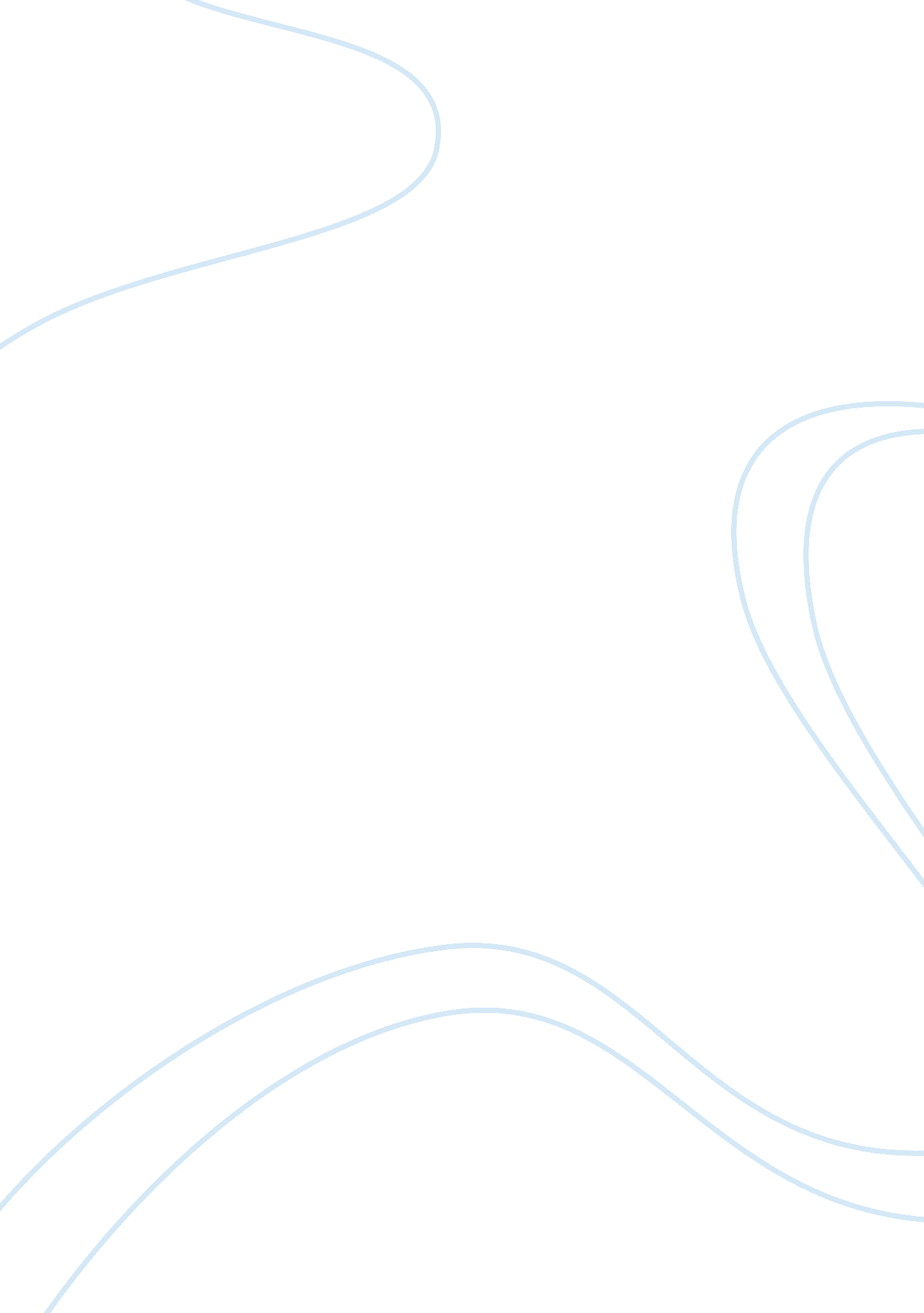 Userchain: the main purposeLaw, Security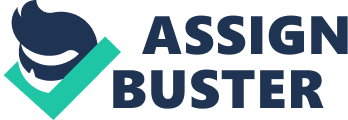 USECHAIN – ADDRESSING THE WEAKNESSES AND FLUFFS IN THE DIGITAL CIRCUMFERENCE. THE MAIN PURPOSE OF USECHAIN. There have been several recorded security issues with so many digital platforms that which has reduced the morale of people causing them to depend less on what the system has to offer them. Usechain has come to make all the operations that can be done in the digital environment safe, easy to handle, transparent and fast. It will be building a new community that is stronger and that which allows people to interact well with it while being mindful of the success of every operations done through it. By virtue of the design of this platform, a perfect community will spring up. All the needed component to restore the perfection of the vast community will be used to achieve the aims of this network. LETS TAKE A LOOK AT THE ORIGINAL (RPOW) CONCENSUS ALGORITHM. The reason for the use of this component is due to the poor security management. This has been the reason for so many hacker’s attack and the loss of assets by quite a lot of users. It is very expedient to have a permanent solution to these problems. The RPOW is designed such that it guards the system against foreign bodies and help to maintain a well stabilized and coordinated ecosystem for users. Through this, value will be added to users and there would be an emergence of new generation with a well defined standard to take up the digital sphere. Meanwhile, Usechain proposes to use a multilevel encryption in the system to bring about the expected result and efficient functioning of the community. Looking further into this components, there is an identity virtual machine which plays a very significant role in this network, it is the brain behind the identification and differenciation of one user from the other. It ensures that everyone has a unique and permanent identity which helps the system to recognize and verify their account. This is done to an end that intruding bodies or hackers can be spotted and fished out, thus protecting the system and other users from being attacked. Thus, it functions as part of the main security component provided by usechain. The structural make up of this network is such that a high scalability in operation is achieved and not only that but also high performance in every activities and security, and this is made possible by the solid team of this program. Now aspiring users must note that the RPOW algorithm will also be functional in the protection of the transactions carried out. With it efficiency would be Restricted back to the system and the community will be set back to normal. Considering the fact that information is vital i. e there is need to keep users transaction info safe, this will be done through proper mapping and coded encryption of these data. Putting this inplace will give room for propee security investigations of the government to uncover fraudulent practices and fight crimes the way it ought to be done. The fact that Usechain is called a mirror identity system is because it is capable of distinguishing between its real users and other strange parties that tries to infilterate into the system. Typically, it represents a facial identity recognition model of the digital system. To add to the strength that the components of this platform have already given, this project includes other digital projects into its ecosystem and this improves it technically. This project happens to be one that resolves distrust issues by creating an ecosystem with no opening for threats this making sure that all the users data and transactions are shielded from being monitored by a third party. It ensures that all it users undergo a KYC process as it is very important and it allows other enterprises to link their activities to it. It will make use of smart contract for the smooth running and overseeing of all the programs done in this platform. CONCLUSION Usechain will definitely revive the power of the digital space as it functions with its spectacular components, it will ensure perfect protection of the space and improve the operations that proceeds from it. 